11 июля – День освобождения г.п. Вороново	Ветераны войны и труда Вороновского района приняли участие в праздновании Дня освобождения г.п. Вороново от немецко-фашистских захватчиков. К памятнику воинам-освободителям были возложены цветы.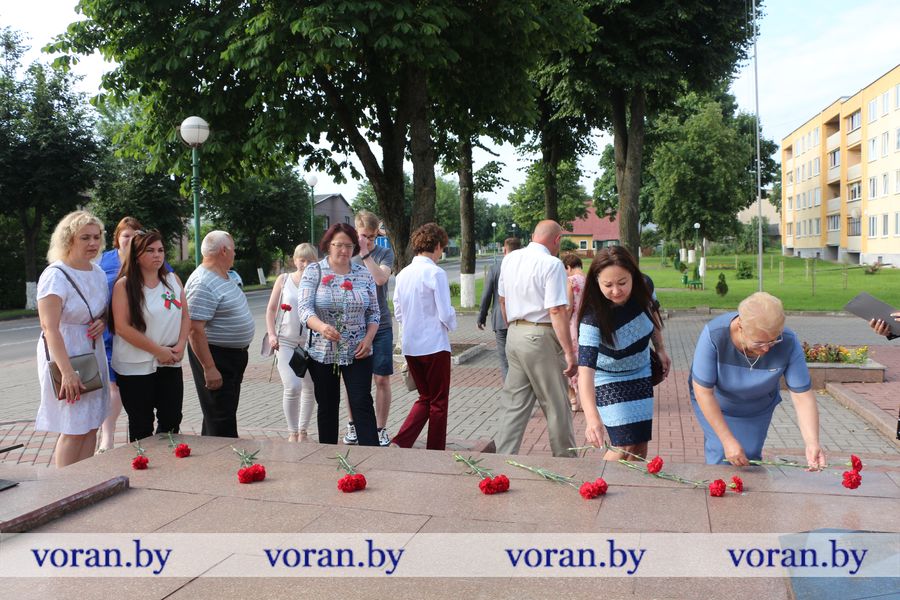 